In het eerste kwartaal van 2012 heeft zich de trend van afnemende advertentie-inkomsten voortgezet. Daar stond deels een stijging van de omzet uit oplage en distributie tegenover. De omzet van externe drukopdrachten daalde. In totaal is sprake van een omzetdaling van 4% in vergelijking met het eerste kwartaal 2011. 
Bij vrijwel gelijkblijvende kosten, daalde het bedrijfsresultaat (voor bijzondere posten) fors.De hierna genoemde percentages zijn niet aangepast voor de effecten van een verschil in het aantal verschijndagen tussen de eerste kwartalen van beide jaren. De economische situatie in het eerste kwartaal van 2012 was niet gunstig. De Nederlandse economie vertoonde krimp; er is sprake van recessie. Daarnaast speelde de onrust op de financiële markten een rol. Zo is de huizenmarkt vrijwel tot stilstand gekomen en zijn consumenten zeer terughoudend in het aanschaffen van duurzame goederen. Dit heeft een grote invloed op de adverteer-bereidheid van het bedrijfsleven. De omzet uit printadvertenties in de dagbladen daalde in het eerste kwartaal 2012 met 9% ten opzichte van dezelfde periode 2011. Een belangrijke component van deze daling betrof de personeelsadvertenties. Vanaf 1 maart 2012 verzorgt Wegener Media Nationale Verkoop de advertentieverkoop op de nationale advertentiemarkt voor de regionale dagbladen van HDC, NDC en MGL, alsmede voor het Friesch Dagblad en de Barneveldse Krant. De omzet uit printadvertenties in de huis-aan-huiskranten had de meeste last van de gedaalde kooplust van consumenten en het effect hiervan op het midden- en kleinbedrijf. De advertentieomzet in de huis-aan-huiskranten daalde met 18%. De omzet uit distributie steeg als gevolg van de samenwerking met TMG, welke in het eerste kwartaal 2011 nog niet was geëffectueerd. De omzet uit Enterprises steeg duidelijk, mede als gevolg van de introductie van Sweetdeal in het voorgaande boekjaar. De omzet uit externe drukopdrachten stond onder druk. De kosten van papier zijn vrijwel gelijk aan deze kosten in dezelfde periode 2011. De personeelskosten zijn gering gedaald, veroorzaakt enerzijds door een vermindering van de bezetting en anderzijds door een stijging van de gemiddelde kosten per fte. In totaal bleven de kosten in het 1e kwartaal van 2012 vrijwel gelijk ten opzichte van dezelfde periode in 2011.Rekening houdend met alle bovengenoemde effecten daalde het bedrijfsresultaat voor bijzondere posten van Koninklijke Wegener over het 1e kwartaal 2012 ten opzichte van dezelfde periode 2011 fors. Bijzondere posten in het eerste kwartaal van 2012 betroffen voorzieningen voor reorganisaties bij de afdeling Operations en de drukkerij te Enschede.Eind maart 2012 is de netto rentedragende schuld van Wegener ten opzichte van eind maart 2011 gedaald met 9%. In vergelijking met 31 december 2011 is de netto rentedragende schuld ultimo maart 2012 met 9% gestegen.Op 15 februari 2012 heeft het Wegener Directieteam aan het voltallig personeel de strategische richting Digital First gepresenteerd. Deze vernieuwde strategische koers moet leiden tot een geïntegreerd portfolio per regio met naast printproducten een waaier aan digitale (betaalde) producten. Daarnaast zal de nieuwe organisatie op een aanzienlijk lager kostenniveau zijn gestoeld door een substantiële reductie in arbeidsplaatsen, mede mogelijk gemaakt door nieuwe processen en systemen. Het vernieuwde portfolio dient uiterlijk op 12 december 2012 gereed te zijn.VooruitzichtenIn verband met de huidige economische situatie, is het thans niet mogelijk een concrete voorspelling te doen over met name de advertentieomzet. Mede gezien de huidige politieke instabiliteit en de onzekerheid op de financiële markten is er geen vertrouwen dat de markt zich in 2012 zal herstellen en dit zal zijn weerslag vinden in de advertentieomzet van Wegener in 2012. Een deel van het effect van de kostenbesparende maatregelen zal in 2012 geëffectueerd worden. Al met al is het onzeker welk bedrijfsresultaat voor bijzondere posten over 2012 gerealiseerd zal worden. Apeldoorn, 26 april 2012Koninklijke Wegener NVRaad van Bestuur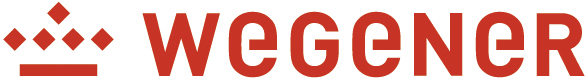 PERSBERICHTForse daling bedrijfsresultaat WegenerConcern CommunicatiePostbus 267300 HB ApeldoornLaan van Westenenk 67336 AZ ApeldoornT: (055) 538 87 43F: (055) 538 86 66www.wegener.nl